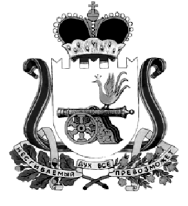 АДМИНИСТРАЦИЯ МУНИЦИПАЛЬНОГО ОБРАЗОВАНИЯ“КАРДЫМОВСКИЙ  РАЙОН” СМОЛЕНСКОЙ ОБЛАСТИП О С Т А Н О В Л Е Н И Еот  18.10.2018           №00769О внесении изменений в муниципальную программу «Развитие архивного дела в Администрации муниципального образования «Кардымовский район» Смоленской области» на 2014-2020 годыАдминистрация муниципального образования «Кардымовский район» Смоленской областип о с т а н о в л я е т: 1. Внести в муниципальную программу «Развитие архивного дела в Администрации муниципального образования «Кардымовский район» Смоленской области» на 2014-2020 годы (далее - Программа), утвержденную постановлением Администрации муниципального образования «Кардымовский район» Смоленской области от 17.03.2014 № 0218 (в ред. от 16.06.2014 № 648, 18.12.2014 № 885, 03.02.2015 № 35, 22.07.2015 № 442, 21.10.2015 № 660, 17.02.2016 № 55, 25.08.2016 № 466, 26.05.2017 № 332, 07.12.2017 № 872) , следующие изменения:           1.1. В Паспорте муниципальной Программы позицию «Объемы и источники             
финансирования Программы»  изложить в следующей редакции:«Общий объем финансирования Программы составит 150,0 тыс. руб., в том числе:- из них средства районного бюджета  - 150,0 тыс. руб.По годам объем финансирования будет следующим:2014 год – 20,0 тыс. руб., в том числе:- из них средства районного бюджета  -  20,0 тыс. руб.,2015 год – 10,0 тыс. руб., в том числе:- из них средства районного бюджета  -  10,0 тыс. руб.,2016 год – 30,0 тыс. руб. в том числе:- из них средства районного бюджета  -  30,0 тыс. руб.,2017 год – 30,0 тыс. руб. в том числе:- из них средства районного бюджета  -  30,0 тыс. руб., 2018 год – 0,0 тыс. руб. в том числе:- из них средства районного бюджета  -  0,0 тыс. руб.,  2019 год – 30,0 тыс. руб. в том числе:- из них средства районного бюджета  -  30,0 тыс. руб., 2020 год – 30,0 тыс. руб. в том числе:- из них средства районного бюджета  -  30,0 тыс. руб. руб.».                 1.2. В разделе  2  «Цели, задачи и целевые показатели программы» в таблице целевых показателей, ожидаемых в ходе реализации Программы, пункт 3 изложить в следующей редакции:         1.3.  Раздел  3 «Перечень программных мероприятий» изложить в следующей редакции:ПЕРЕЧЕНЬ  программных мероприятий          1.4.  Раздел  4 «Обоснование ресурсного обеспечения программы» изложить в следующей редакции:         «Реализация Программы предусматривается за счет  средств районного бюджета. Общий объем финансирования Программы составит 150,0 тыс. руб., в том числе:- из них средства районного бюджета  - 150,0 тыс. руб.По годам объем финансирования будет следующим:2014 год – 20,0 тыс. руб., в том числе:- из них средства районного бюджета  -  20,0 тыс. руб.,2015 год – 10,0 тыс. руб., в том числе:- из них средства районного бюджета  -  10,0 тыс. руб.,2016 год – 30,0 тыс. руб. в том числе:- из них средства районного бюджета  -  30,0 тыс. руб.,2017 год – 30,0 тыс. руб. в том числе:- из них средства районного бюджета  -  30,0 тыс. руб., 2018 год – 0,0 тыс. руб. в том числе:- из них средства районного бюджета  -  0,0 тыс. руб.,  2019 год – 30,0 тыс. руб. в том числе:- из них средства районного бюджета  -  30,0 тыс. руб., 2020 год – 30,0 тыс. руб. в том числе:- из них средства районного бюджета  -  30,0 тыс. руб. руб.».                      2.  Настоящее постановление опубликовать на официальном сайте Администрации муниципального образования «Кардымовский район» Смоленской области.           3. Контроль исполнения настоящего постановления возложить на управляющего делами Администрации муниципального образования «Кардымовский район» Смоленской области В.Г. Макарова.      4. Настоящее постановление вступает в силу со дня его подписания.N 
п/пЦелевые показателиЕд. измерения2014 год2015 год2016 год2017 год2018 год2019 год2020 год3.Количество архивных документов размещенных в картонных коробах шт.5005000 00500500№п/пНаименованиемероприятияСрок реали-зацииИсполнительОбъем финансирования (тыс. руб.)Объем финансирования (тыс. руб.)Объем финансирования (тыс. руб.)Объем финансирования (тыс. руб.)Объем финансирования (тыс. руб.)Объем финансирования (тыс. руб.)Объем финансирования (тыс. руб.)Объем финансирования (тыс. руб.)Источ-ник финан-сиро-вания№п/пНаименованиемероприятияСрок реали-зацииИсполнительвсегов том числе по годамв том числе по годамв том числе по годамв том числе по годамв том числе по годамв том числе по годамв том числе по годамИсточ-ник финан-сиро-вания№п/пНаименованиемероприятияСрок реали-зацииИсполнительвсего2014201520162017201820192020Источ-ник финан-сиро-вания12345678910111213Задача . Создание необходимых условий для обеспечения сохранности документов Архивного фонда, находящихся на  муниципальном  храненииЗадача . Создание необходимых условий для обеспечения сохранности документов Архивного фонда, находящихся на  муниципальном  храненииЗадача . Создание необходимых условий для обеспечения сохранности документов Архивного фонда, находящихся на  муниципальном  храненииЗадача . Создание необходимых условий для обеспечения сохранности документов Архивного фонда, находящихся на  муниципальном  храненииЗадача . Создание необходимых условий для обеспечения сохранности документов Архивного фонда, находящихся на  муниципальном  храненииЗадача . Создание необходимых условий для обеспечения сохранности документов Архивного фонда, находящихся на  муниципальном  храненииЗадача . Создание необходимых условий для обеспечения сохранности документов Архивного фонда, находящихся на  муниципальном  храненииЗадача . Создание необходимых условий для обеспечения сохранности документов Архивного фонда, находящихся на  муниципальном  храненииЗадача . Создание необходимых условий для обеспечения сохранности документов Архивного фонда, находящихся на  муниципальном  храненииЗадача . Создание необходимых условий для обеспечения сохранности документов Архивного фонда, находящихся на  муниципальном  храненииЗадача . Создание необходимых условий для обеспечения сохранности документов Архивного фонда, находящихся на  муниципальном  храненииЗадача . Создание необходимых условий для обеспечения сохранности документов Архивного фонда, находящихся на  муниципальном  храненииЗадача . Создание необходимых условий для обеспечения сохранности документов Архивного фонда, находящихся на  муниципальном  хранении1Приобретение оргтехники и оборудования2014 - 2020 г.Администрация муниципального образования «Кардымовский район» Смоленской области90,020,0030,000,020,020,0Район-ный бюд-жет 2Приобретение и установка измерительных приборов в помещениях архивохранилищ 2015 г.Администрация муниципального образования «Кардымовский район» Смоленской области2,9802,980   0000Район-ный бюд-жет 3Приобретение архивных картонных коробов 2015 -2020 гг.Администрация муниципального образования «Кардымовский район» Смоленской области27,0207,02000,010,010,0Район-ный бюд-жет4Реконструкция систем автоматической пожарной сигнализации и пожаротушения, а также электроснабжения и освещения2017 г.Администрация муниципального образования «Кардымовский район» Смоленской области30,000030,0000Район-ный бюд-жетИтого:в том числе: средства районного бюджетаИтого:в том числе: средства районного бюджетаИтого:в том числе: средства районного бюджетаИтого:в том числе: средства районного бюджета150,0150,020,020,010,010,030,030,030,030,00,00,030,030,030,030,0Всего по программе:в том числе:средства районного бюджетаВсего по программе:в том числе:средства районного бюджетаВсего по программе:в том числе:средства районного бюджетаВсего по программе:в том числе:средства районного бюджета150,0150,020,020,010,010,030,030,030,030,00,00,030,030,030,030,0Исполняющий обязанности Главы муниципального образования «Кардымовский район» Смоленской областиД.В. Тарасов